Unit I: The World in Spatial TermsWeather & ClimateThe reason for seasons: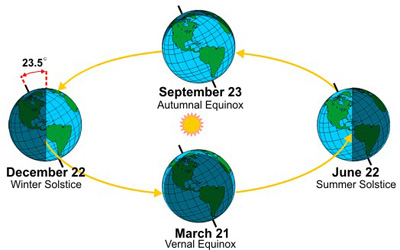 What is the importance of the Tropic of Capricorn and the Tropic of Cancer (i.e. The Tropics)?What causes weather?Water Vapor: this determines whether there will be precipitation.Precipitation: falling water droplets in the form of rain, sleet, snow, or hail.Cloud Cover: clouds may hold water vapor.Landforms and Bodies of Water: water heats slowly but also loses heat slowly. Land heats rapidly but also loses heat quickly.Elevation: as elevation above sea level increases, the air becomes thinner and looses its ability to hold moisture.Air Movement: winds move the air and the solar energy and moisture it holds. As a result, weather can change rapidly.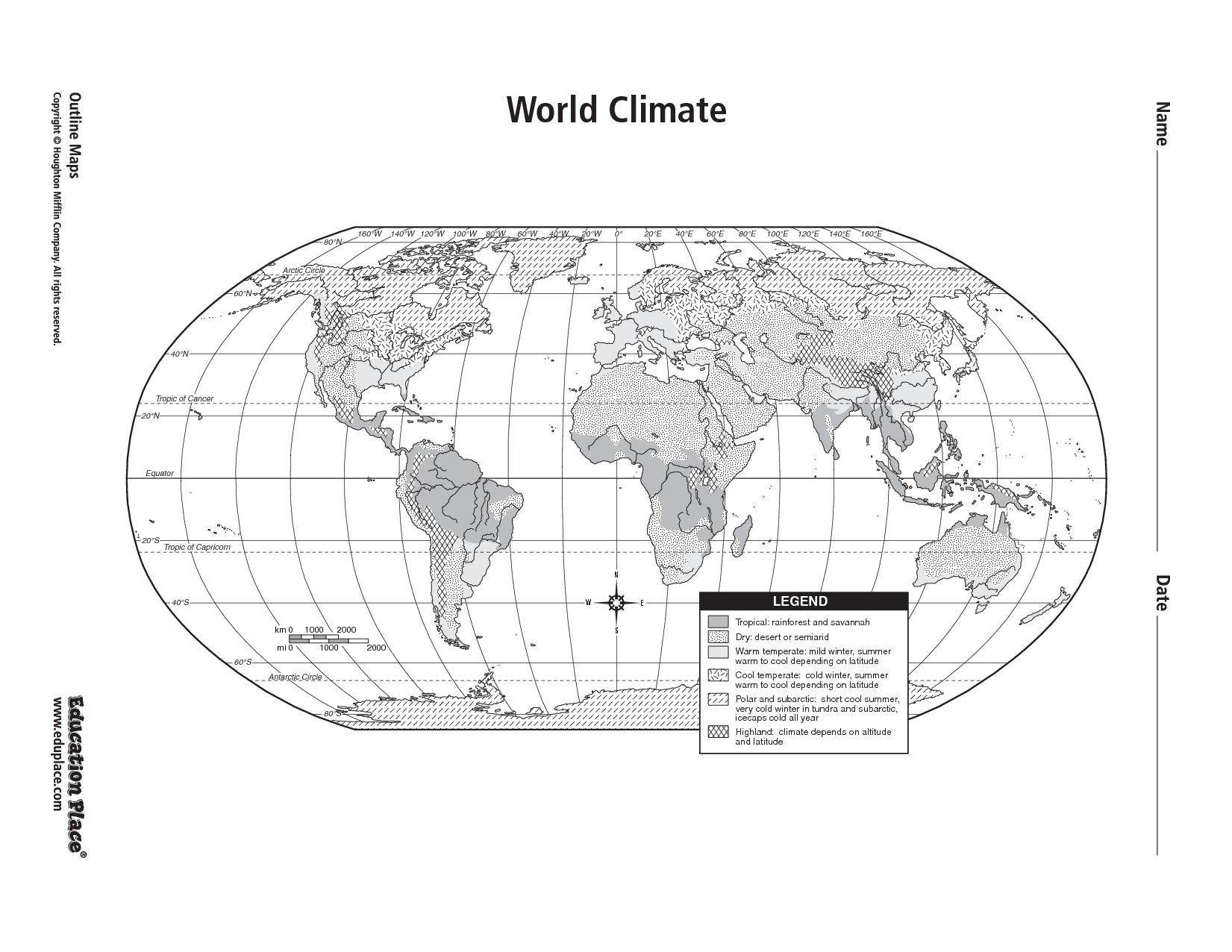 Weather:Climate:Types of PrecipitationTypes of PrecipitationTypes of PrecipitationConvectional: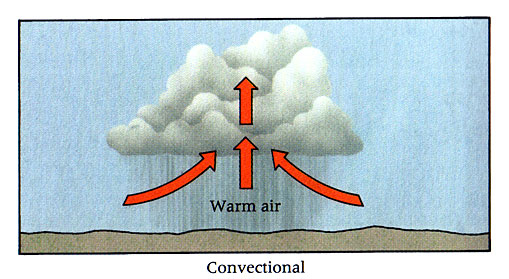 Orographic: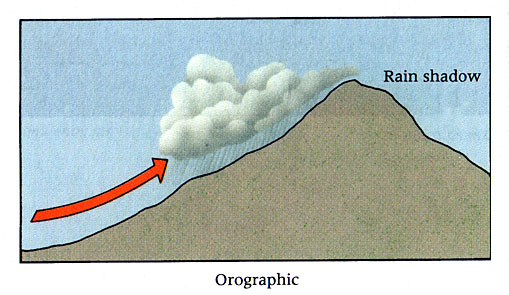 Frontal: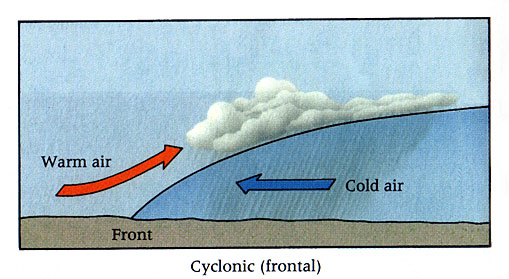 Weather ExtremesHurricane:Tornado:Blizzard:Drought:Flood:Factors Affecting ClimateFactors Affecting ClimateLatitude:Latitude:Air Masses:Air Masses:Continentality:Continentality:Elevation:Elevation:Mountain Barriers:Mountain Barriers:Ocean Currents:Ocean Currents:Pressure Cells:Pressure Cells:Storm Tracks:Storm Tracks: